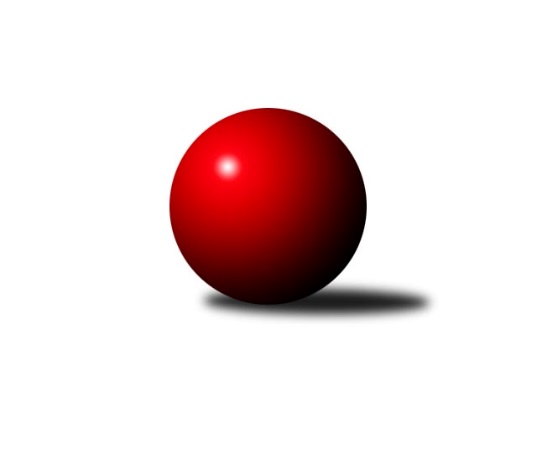 Č.15Ročník 2017/2018	18.1.2018Nejlepšího výkonu v tomto kole: 2455 dosáhlo družstvo: Slavoj Velké Popovice BMistrovství Prahy 3 2017/2018Výsledky 15. kolaSouhrnný přehled výsledků:SK Rapid Praha A	- TJ Sokol Rudná D	7:1	2381:2245	9.0:3.0	15.1.SC Radotín B	- KK Konstruktiva D	4:4	2226:2233	5.0:7.0	16.1.KK Dopravní podniky Praha B	- TJ Sparta Praha B	3:5	2226:2232	6.0:6.0	16.1.TJ Sokol Praha-Vršovice C	- SK Uhelné sklady D	7:1	2333:2080	11.0:1.0	17.1.Slavoj Velké Popovice B	- KK Dopravní podniky Praha C	5:3	2455:2393	6.0:6.0	18.1.KK Konstruktiva Praha E	- TJ Astra  Zahradní Město C	5:3	2383:2368	5.0:7.0	18.1.TJ Praga Praha B	- SK Meteor Praha C	7:1	2384:2238	8.0:4.0	18.1.Tabulka družstev:	1.	KK Konstruktiva D	15	13	2	0	76.5 : 43.5 	101.0 : 79.0 	 2380	28	2.	SK Uhelné sklady D	15	9	2	4	70.5 : 49.5 	94.5 : 85.5 	 2302	20	3.	KK Konstruktiva Praha E	15	10	0	5	69.0 : 51.0 	94.5 : 85.5 	 2362	20	4.	SK Rapid Praha A	15	8	3	4	70.5 : 49.5 	94.0 : 86.0 	 2350	19	5.	Slavoj Velké Popovice B	15	9	1	5	64.5 : 55.5 	91.0 : 89.0 	 2258	19	6.	KK Dopravní podniky Praha C	15	8	1	6	63.5 : 56.5 	88.5 : 91.5 	 2337	17	7.	TJ Sparta Praha B	15	7	0	8	59.5 : 60.5 	88.5 : 91.5 	 2329	14	8.	TJ Praga Praha B	15	5	3	7	64.0 : 56.0 	92.0 : 88.0 	 2303	13	9.	KK Dopravní podniky Praha B	15	6	1	8	56.0 : 64.0 	88.0 : 92.0 	 2286	13	10.	TJ Sokol Praha-Vršovice C	15	5	2	8	59.5 : 60.5 	96.5 : 83.5 	 2303	12	11.	TJ Astra  Zahradní Město C	15	6	0	9	57.5 : 62.5 	100.0 : 80.0 	 2320	12	12.	SK Meteor Praha C	15	4	2	9	52.0 : 68.0 	87.5 : 92.5 	 2266	10	13.	TJ Sokol Rudná D	15	3	1	11	38.5 : 81.5 	69.5 : 110.5 	 2176	7	14.	SC Radotín B	15	2	2	11	38.5 : 81.5 	74.5 : 105.5 	 2186	6Podrobné výsledky kola:	 SK Rapid Praha A	2381	7:1	2245	TJ Sokol Rudná D	František Pudil	 	 171 	 218 		389 	 1:1 	 383 	 	183 	 200		Jaroslav Mařánek	Josef Pokorný	 	 175 	 184 		359 	 2:0 	 334 	 	160 	 174		Jana Fišerová	Vojtěch Roubal	 	 175 	 225 		400 	 1:1 	 360 	 	196 	 164		Helena Machulková	Jiří Hofman	 	 206 	 199 		405 	 1:1 	 426 	 	230 	 196		Luboš Machulka	Martin Podhola	 	 192 	 226 		418 	 2:0 	 392 	 	176 	 216		Petr Fišer	Petr Valta	 	 194 	 216 		410 	 2:0 	 350 	 	163 	 187		Václav Vejvodarozhodčí: Nejlepší výkon utkání: 426 - Luboš Machulka	 SC Radotín B	2226	4:4	2233	KK Konstruktiva D	Tatiana Vydrová	 	 170 	 177 		347 	 0:2 	 410 	 	197 	 213		Jiří Čihák	Eva Hucková	 	 186 	 188 		374 	 1:1 	 373 	 	196 	 177		Šarlota Smutná	Martin Šimek	 	 171 	 174 		345 	 0:2 	 358 	 	175 	 183		Jan Váňa	Miloš Dudek	 	 196 	 186 		382 	 2:0 	 337 	 	168 	 169		Petr Mašek	Květa Dvořáková	 	 181 	 191 		372 	 1:1 	 350 	 	192 	 158		Zdenka Cachová	Radek Pauk	 	 202 	 204 		406 	 1:1 	 405 	 	206 	 199		Jaroslav Pleticha ml.rozhodčí: Nejlepší výkon utkání: 410 - Jiří Čihák	 KK Dopravní podniky Praha B	2226	3:5	2232	TJ Sparta Praha B	Einar Bareš	 	 185 	 181 		366 	 0:2 	 385 	 	194 	 191		Miroslav Viktorin	Jindřich Habada	 	 177 	 201 		378 	 1:1 	 380 	 	191 	 189		Kamila Svobodová	st. Hnátek st.	 	 176 	 192 		368 	 1:1 	 363 	 	193 	 170		Zdeněk Cepl	Dagmar Svobodová	 	 202 	 171 		373 	 1:1 	 408 	 	196 	 212		Jiří Neumajer	Antonín Švarc	 	 168 	 212 		380 	 1:1 	 375 	 	171 	 204		Vít Fikejzl	Miroslav Tomeš	 	 180 	 181 		361 	 2:0 	 321 	 	167 	 154		Jiří Lankašrozhodčí: Nejlepší výkon utkání: 408 - Jiří Neumajer	 TJ Sokol Praha-Vršovice C	2333	7:1	2080	SK Uhelné sklady D	Karel Wolf	 	 203 	 201 		404 	 2:0 	 347 	 	173 	 174		Jana Dušková	Ivo Vávra	 	 180 	 220 		400 	 2:0 	 329 	 	160 	 169		Petr Štich	Vladimír Strnad	 	 213 	 203 		416 	 2:0 	 344 	 	168 	 176		Stanislava Sábová	Jaroslav Bělohlávek	 	 156 	 175 		331 	 1:1 	 336 	 	166 	 170		Libor Povýšil	Jana Myšičková	 	 184 	 179 		363 	 2:0 	 337 	 	161 	 176		Jitka Kudějová	Václav Rauvolf	 	 211 	 208 		419 	 2:0 	 387 	 	194 	 193		Jindra Kafkovározhodčí: Nejlepší výkon utkání: 419 - Václav Rauvolf	 Slavoj Velké Popovice B	2455	5:3	2393	KK Dopravní podniky Praha C	Petr Kapal	 	 188 	 181 		369 	 0:2 	 420 	 	194 	 226		Jaroslav Michálek	Ladislav Musil	 	 211 	 178 		389 	 1:1 	 384 	 	193 	 191		Jiří Štoček	Markéta Dymáčková	 	 199 	 193 		392 	 0:2 	 408 	 	200 	 208		Petr Stoklasa	Emilie Somolíková	 	 229 	 230 		459 	 2:0 	 366 	 	162 	 204		Miroslav Málek	Čeněk Zachař	 	 209 	 230 		439 	 2:0 	 407 	 	206 	 201		Petra Švarcová	Tomáš Jícha	 	 192 	 215 		407 	 1:1 	 408 	 	195 	 213		Milan Švarcrozhodčí: Nejlepší výkon utkání: 459 - Emilie Somolíková	 KK Konstruktiva Praha E	2383	5:3	2368	TJ Astra  Zahradní Město C	František Vondráček	 	 200 	 198 		398 	 1:1 	 393 	 	207 	 186		Marek Sedlák	Zbyněk Lébl	 	 201 	 183 		384 	 1:1 	 373 	 	187 	 186		Jakub Jetmar	Jiřina Beranová	 	 186 	 201 		387 	 0:2 	 399 	 	194 	 205		Tomáš Kudweis	Milan Perman	 	 191 	 226 		417 	 1:1 	 421 	 	212 	 209		Radovan Šimůnek	Vlastimil Chlumský	 	 199 	 190 		389 	 0:2 	 416 	 	206 	 210		Vojtěch Kostelecký	Bohumír Musil	 	 207 	 201 		408 	 2:0 	 366 	 	199 	 167		Lucie Hlavatározhodčí: Nejlepší výkon utkání: 421 - Radovan Šimůnek	 TJ Praga Praha B	2384	7:1	2238	SK Meteor Praha C	Ondřej Maňour	 	 205 	 241 		446 	 1:1 	 395 	 	222 	 173		Karel Mašek	Kryštof Maňour	 	 216 	 172 		388 	 2:0 	 346 	 	195 	 151		Jiří Svoboda	Vít Kluganost	 	 196 	 211 		407 	 2:0 	 364 	 	190 	 174		Jaroslav Novák	Petr Kšír	 	 205 	 165 		370 	 0:2 	 426 	 	220 	 206		Jiří Novotný	Martin Kovář	 	 213 	 195 		408 	 2:0 	 347 	 	192 	 155		Václav Šrajer	Lukáš Jirsa	 	 183 	 182 		365 	 1:1 	 360 	 	170 	 190		Zdeněk Míkarozhodčí: Nejlepší výkon utkání: 446 - Ondřej MaňourPořadí jednotlivců:	jméno hráče	družstvo	celkem	plné	dorážka	chyby	poměr kuž.	Maximum	1.	Jaroslav Pleticha  ml.	KK Konstruktiva D	429.22	294.4	134.8	3.7	8/8	(475)	2.	Václav Rauvolf 	TJ Sokol Praha-Vršovice C	422.50	292.1	130.4	7.2	7/7	(467)	3.	Bohumír Musil 	KK Konstruktiva Praha E	420.41	286.5	133.9	6.5	7/7	(481)	4.	Ladislav Musil 	Slavoj Velké Popovice B	416.65	289.7	127.0	6.9	6/7	(443)	5.	Radovan Šimůnek 	TJ Astra  Zahradní Město C	416.30	294.4	121.9	5.0	9/9	(438)	6.	Petr Stoklasa 	KK Dopravní podniky Praha C	415.52	292.2	123.3	7.6	7/7	(450)	7.	Ondřej Maňour 	TJ Praga Praha B	414.42	286.4	128.0	6.6	8/8	(450)	8.	Čeněk Zachař 	Slavoj Velké Popovice B	414.23	285.3	128.9	6.1	5/7	(452)	9.	Miroslav Viktorin 	TJ Sparta Praha B	413.30	291.4	121.9	8.2	8/9	(452)	10.	Martin Podhola 	SK Rapid Praha A	411.30	289.5	121.8	7.6	7/7	(469)	11.	Petra Švarcová 	KK Dopravní podniky Praha C	408.69	285.5	123.1	9.0	6/7	(450)	12.	Vojtěch Kostelecký 	TJ Astra  Zahradní Město C	408.52	278.9	129.6	4.1	9/9	(445)	13.	Jindra Kafková 	SK Uhelné sklady D	408.37	287.0	121.3	7.7	7/8	(450)	14.	Jindřich Habada 	KK Dopravní podniky Praha B	407.92	288.4	119.6	7.9	7/8	(471)	15.	Emilie Somolíková 	Slavoj Velké Popovice B	404.83	282.0	122.8	6.3	6/7	(459)	16.	Zbyněk Lébl 	KK Konstruktiva Praha E	404.74	281.8	122.9	8.5	7/7	(435)	17.	Luboš Machulka 	TJ Sokol Rudná D	404.08	284.1	120.0	8.4	6/9	(431)	18.	Jan Petráček 	SK Meteor Praha C	402.53	283.4	119.1	8.9	7/9	(488)	19.	Petr Valta 	SK Rapid Praha A	402.13	283.6	118.5	7.6	7/7	(458)	20.	František Pudil 	SK Rapid Praha A	400.67	286.3	114.4	11.5	6/7	(453)	21.	Jiří Čihák 	KK Konstruktiva D	398.92	277.4	121.5	7.9	8/8	(448)	22.	Jan Váňa 	KK Konstruktiva D	398.25	285.4	112.9	11.0	8/8	(467)	23.	Milan Švarc 	KK Dopravní podniky Praha C	397.93	273.9	124.0	8.1	7/7	(432)	24.	Vít Fikejzl 	TJ Sparta Praha B	396.69	280.5	116.1	8.7	8/9	(430)	25.	Jan Vácha 	TJ Sparta Praha B	395.93	283.9	112.0	10.8	6/9	(427)	26.	Karel Mašek 	SK Meteor Praha C	395.77	286.3	109.5	11.2	8/9	(461)	27.	Milan Perman 	KK Konstruktiva Praha E	395.75	278.5	117.3	8.9	6/7	(459)	28.	Petr Fišer 	TJ Sokol Rudná D	395.43	278.4	117.1	10.6	9/9	(452)	29.	Stanislava Sábová 	SK Uhelné sklady D	394.89	277.6	117.3	8.5	7/8	(441)	30.	Vít Kluganost 	TJ Praga Praha B	394.58	282.8	111.8	10.0	8/8	(452)	31.	Jana Dušková 	SK Uhelné sklady D	394.06	278.6	115.5	9.0	8/8	(449)	32.	Miroslav Málek 	KK Dopravní podniky Praha C	393.79	271.2	122.6	8.8	6/7	(449)	33.	Miroslav Tomeš 	KK Dopravní podniky Praha B	393.74	275.0	118.7	8.2	6/8	(419)	34.	Tomáš Smékal 	TJ Praga Praha B	393.29	283.5	109.8	11.6	8/8	(424)	35.	Martin Kovář 	TJ Praga Praha B	392.78	281.3	111.5	9.3	7/8	(428)	36.	st. Hnátek  st.	KK Dopravní podniky Praha B	392.09	279.0	113.1	8.5	8/8	(456)	37.	Jaroslav Michálek 	KK Dopravní podniky Praha C	392.09	272.3	119.8	8.3	7/7	(421)	38.	Tomáš Kudweis 	TJ Astra  Zahradní Město C	390.80	277.8	113.0	9.9	8/9	(416)	39.	Marek Sedlák 	TJ Astra  Zahradní Město C	390.09	272.1	117.9	7.6	8/9	(427)	40.	Zdenka Cachová 	KK Konstruktiva D	389.50	277.5	112.0	9.9	7/8	(438)	41.	Karel Wolf 	TJ Sokol Praha-Vršovice C	388.16	278.2	110.0	8.7	7/7	(430)	42.	Radek Pauk 	SC Radotín B	387.61	277.4	110.2	11.0	8/8	(418)	43.	Vojtěch Roubal 	SK Rapid Praha A	386.38	272.5	113.9	10.4	7/7	(428)	44.	Kamila Svobodová 	TJ Sparta Praha B	385.06	273.7	111.4	9.8	9/9	(403)	45.	Petr Kapal 	Slavoj Velké Popovice B	384.55	273.1	111.5	10.5	7/7	(444)	46.	Vítěslav Hampl 	SK Rapid Praha A	384.40	273.3	111.1	9.7	7/7	(426)	47.	Vladimír Strnad 	TJ Sokol Praha-Vršovice C	384.14	275.7	108.4	10.1	7/7	(440)	48.	Stanislava Švindlová 	KK Konstruktiva Praha E	383.75	271.2	112.6	10.3	6/7	(404)	49.	Květa Dvořáková 	SC Radotín B	383.52	274.3	109.2	10.8	6/8	(424)	50.	Jiří Neumajer 	TJ Sparta Praha B	383.43	273.8	109.6	9.9	7/9	(417)	51.	Zdeněk Cepl 	TJ Sparta Praha B	383.35	277.0	106.4	12.3	9/9	(451)	52.	Petr Kšír 	TJ Praga Praha B	382.82	270.6	112.2	10.1	7/8	(422)	53.	Einar Bareš 	KK Dopravní podniky Praha B	382.66	270.3	112.4	11.4	8/8	(435)	54.	Martin Jelínek 	TJ Praga Praha B	382.38	270.5	111.9	9.7	8/8	(404)	55.	Jana Myšičková 	TJ Sokol Praha-Vršovice C	382.19	272.7	109.5	10.3	6/7	(404)	56.	Jiřina Beranová 	KK Konstruktiva Praha E	381.45	283.7	97.8	14.2	7/7	(415)	57.	Jitka Kudějová 	SK Uhelné sklady D	381.29	272.0	109.3	11.1	7/8	(425)	58.	Zdeněk Míka 	SK Meteor Praha C	380.41	276.2	104.2	13.0	8/9	(431)	59.	Ivo Vávra 	TJ Sokol Praha-Vršovice C	378.93	273.7	105.3	11.7	6/7	(413)	60.	Antonín Švarc 	KK Dopravní podniky Praha B	377.73	271.3	106.4	10.1	6/8	(408)	61.	Vlastimil Chlumský 	KK Konstruktiva Praha E	377.67	267.5	110.2	10.3	5/7	(423)	62.	Václav Šrajer 	SK Meteor Praha C	376.78	278.1	98.7	11.6	9/9	(422)	63.	František Vondráček 	KK Konstruktiva Praha E	374.33	263.2	111.1	11.0	6/7	(423)	64.	Josef Pokorný 	SK Rapid Praha A	371.58	268.4	103.2	10.7	6/7	(423)	65.	Libor Povýšil 	SK Uhelné sklady D	369.93	262.8	107.1	12.5	7/8	(415)	66.	Jiří Svoboda 	SK Meteor Praha C	369.81	274.0	95.8	14.4	8/9	(446)	67.	Jaroslav Mařánek 	TJ Sokol Rudná D	368.13	267.7	100.4	13.4	9/9	(414)	68.	Jiří Štoček 	KK Dopravní podniky Praha C	367.72	267.5	100.2	11.8	6/7	(391)	69.	Miloš Dudek 	SC Radotín B	365.89	259.4	106.5	12.3	7/8	(404)	70.	Jiří Lankaš 	TJ Sparta Praha B	362.38	262.3	100.1	13.5	8/9	(407)	71.	Martin Kozdera 	TJ Astra  Zahradní Město C	361.58	270.9	90.7	15.3	6/9	(381)	72.	Petr Štich 	SK Uhelné sklady D	361.10	258.3	102.8	13.7	7/8	(428)	73.	Pavel Šimek 	SC Radotín B	360.73	261.8	98.9	12.4	6/8	(387)	74.	Dagmar Svobodová 	KK Dopravní podniky Praha B	359.39	256.4	103.0	11.4	7/8	(378)	75.	Lucie Hlavatá 	TJ Astra  Zahradní Město C	349.14	256.1	93.0	16.2	7/9	(396)	76.	Václav Vejvoda 	TJ Sokol Rudná D	347.40	255.5	91.9	13.5	9/9	(399)	77.	Jana Fišerová 	TJ Sokol Rudná D	345.60	257.6	88.0	16.3	9/9	(380)	78.	Vladimír Dvořák 	SC Radotín B	343.06	251.6	91.5	15.1	6/8	(380)	79.	Markéta Dymáčková 	Slavoj Velké Popovice B	342.71	252.1	90.6	13.6	5/7	(408)	80.	Gabriela Jirásková 	Slavoj Velké Popovice B	340.00	256.1	83.9	16.8	6/7	(380)	81.	Martin Šimek 	SC Radotín B	335.00	253.0	82.0	17.5	6/8	(357)	82.	Eva Václavková 	Slavoj Velké Popovice B	325.00	247.8	77.3	17.9	6/7	(367)		Jiří Novotný 	SK Meteor Praha C	413.00	264.0	149.0	5.5	2/9	(426)		Tomáš Jícha 	Slavoj Velké Popovice B	410.88	276.6	134.3	6.0	4/7	(438)		Pavel Pavlíček 	TJ Sparta Praha B	404.00	280.0	124.0	5.0	1/9	(404)		Vojtěch Máca 	KK Konstruktiva D	400.50	300.0	100.5	15.0	2/8	(426)		Šarlota Smutná 	KK Konstruktiva D	400.43	291.0	109.5	9.4	5/8	(441)		Antonín Tůma 	SK Rapid Praha A	394.50	279.2	115.3	7.8	3/7	(418)		Lukáš Korta 	KK Konstruktiva D	391.40	280.2	111.2	10.8	5/8	(448)		Jaroslav Klíma 	SK Uhelné sklady D	388.08	276.5	111.6	10.0	5/8	(422)		Jaroslav Zahrádka 	KK Konstruktiva D	382.00	265.5	116.5	10.0	2/8	(424)		Jaroslav Bělohlávek 	TJ Sokol Praha-Vršovice C	374.50	266.5	108.0	14.0	2/7	(418)		Jakub Jetmar 	TJ Astra  Zahradní Město C	374.40	271.8	102.6	12.6	5/9	(405)		Jiří Cernstein 	SK Meteor Praha C	371.67	272.3	99.3	14.4	5/9	(427)		Petr Peřina 	TJ Astra  Zahradní Město C	368.13	264.6	103.5	13.9	4/9	(434)		Petr Mašek 	KK Konstruktiva D	365.43	262.2	103.3	12.2	5/8	(432)		Jaroslav Novák 	SK Meteor Praha C	365.33	268.3	97.1	15.2	5/9	(416)		Tatiana Vydrová 	SC Radotín B	365.20	269.2	96.0	12.9	5/8	(395)		Eva Hucková 	SC Radotín B	359.44	262.0	97.4	13.5	5/8	(391)		Luboš Kučera 	TJ Sokol Praha-Vršovice C	358.75	257.5	101.3	13.3	2/7	(381)		Martin Štochl 	KK Dopravní podniky Praha B	358.20	257.2	101.0	13.8	5/8	(413)		Jiří Hofman 	SK Rapid Praha A	356.17	257.2	99.0	10.7	2/7	(405)		Bohumil Plášil 	KK Dopravní podniky Praha B	355.00	239.0	116.0	9.0	1/8	(355)		Jan Kalina 	SC Radotín B	355.00	251.0	104.0	14.0	2/8	(376)		Karel Svitavský 	TJ Sokol Praha-Vršovice C	354.71	262.3	92.5	14.0	4/7	(422)		Vlasta Nováková 	SK Uhelné sklady D	354.25	263.9	90.4	14.3	4/8	(366)		Lukáš Jirsa 	TJ Praga Praha B	353.50	247.5	106.0	14.0	1/8	(365)		Kryštof Maňour 	TJ Praga Praha B	347.38	252.4	95.0	17.1	2/8	(388)		Zdeněk Mašek 	TJ Sokol Rudná D	342.38	246.3	96.1	14.9	4/9	(352)		Jiří Třešňák 	SK Meteor Praha C	341.47	262.5	78.9	20.2	5/9	(403)		Jan Kratochvíl 	Slavoj Velké Popovice B	339.00	251.0	88.0	18.0	1/7	(339)		Miloslav Dvořák 	TJ Sokol Rudná D	336.80	253.9	82.9	17.2	5/9	(368)		Helena Machulková 	TJ Sokol Rudná D	334.63	243.3	91.4	16.0	4/9	(360)		Radil Karel 	TJ Sokol Praha-Vršovice C	328.88	241.9	87.0	16.8	4/7	(356)		Pavel Brož 	TJ Sokol Praha-Vršovice C	315.00	246.0	69.0	18.0	1/7	(315)		Karel Hnátek  ml.	KK Dopravní podniky Praha C	311.19	243.0	68.2	20.7	4/7	(328)		Ivana Bandasová 	Slavoj Velké Popovice B	241.00	199.0	42.0	38.0	1/7	(241)Sportovně technické informace:Starty náhradníků:registrační číslo	jméno a příjmení 	datum startu 	družstvo	číslo startu11242	Petr Stoklasa	18.01.2018	KK Dopravní podniky Praha C	2x865	Jan Váňa	16.01.2018	KK Konstruktiva D	2x15064	Zdeněk Cepl	16.01.2018	TJ Sparta Praha B	2x13363	Jiří Lankaš	16.01.2018	TJ Sparta Praha B	2x23251	Petr Štich	17.01.2018	SK Uhelné sklady D	1x23232	Martin Šimek	16.01.2018	SC Radotín B	2x9966	Jaroslav Bělohlávek	17.01.2018	TJ Sokol Praha-Vršovice C	2x10207	Jindřich Habada	16.01.2018	KK Dopravní podniky Praha B	2x831	Dagmar Svobodová	16.01.2018	KK Dopravní podniky Praha B	2x4389	Karel Hnátek st.	16.01.2018	KK Dopravní podniky Praha B	2x836	Antonín Švarc	16.01.2018	KK Dopravní podniky Praha B	2x25350	Kryštof Maňour	18.01.2018	TJ Praga Praha B	2x1556	Zdenka Cachová	16.01.2018	KK Konstruktiva D	2x5163	Martin Podhola	15.01.2018	SK Rapid Praha A	2x751	Miroslav Tomeš	16.01.2018	KK Dopravní podniky Praha B	1x20405	Jakub Jetmar	18.01.2018	TJ Astra  Zahradní Město C	2x20150	Lucie Hlavatá	18.01.2018	TJ Astra  Zahradní Město C	1x20144	Tomáš Kudweis	18.01.2018	TJ Astra  Zahradní Město C	2x20149	Vojtěch Kostelecký	18.01.2018	TJ Astra  Zahradní Město C	2x20143	Marek Sedlák	18.01.2018	TJ Astra  Zahradní Město C	2x20146	Radovan Šimůnek	18.01.2018	TJ Astra  Zahradní Město C	2x22753	Petr Mašek	16.01.2018	KK Konstruktiva D	2x16398	Helena Machulková	15.01.2018	TJ Sokol Rudná D	2x16819	Luboš Machulka	15.01.2018	TJ Sokol Rudná D	2x19345	Vlastimil Chlumský	18.01.2018	KK Konstruktiva Praha E	3x16602	Vít Fikejzl	16.01.2018	TJ Sparta Praha B	2x9485	Květa Dvořáková	16.01.2018	SC Radotín B	1x13398	Ladislav Musil	18.01.2018	Slavoj Velké Popovice B	2x20059	Emilie Somolíková	18.01.2018	Slavoj Velké Popovice B	2x22958	Jiří Štoček	18.01.2018	KK Dopravní podniky Praha C	2x13788	Stanislava Sábová	17.01.2018	SK Uhelné sklady D	1x1366	Vladimír Strnad	17.01.2018	TJ Sokol Praha-Vršovice C	3x5169	Jiří Novotný	18.01.2018	SK Meteor Praha C	2x782	Miroslav Málek	18.01.2018	KK Dopravní podniky Praha C	2x853	František Vondráček	18.01.2018	KK Konstruktiva Praha E	2x19845	Ivo Vávra	17.01.2018	TJ Sokol Praha-Vršovice C	3x1163	František Pudil	15.01.2018	SK Rapid Praha A	2x1152	Jiří Hofman	15.01.2018	SK Rapid Praha A	1x1172	Petr Valta	15.01.2018	SK Rapid Praha A	2x1070	Vít Kluganost	18.01.2018	TJ Praga Praha B	2x16840	Šarlota Smutná	16.01.2018	KK Konstruktiva D	2x18910	Markéta Dymáčková	18.01.2018	Slavoj Velké Popovice B	1x1134	Miroslav Viktorin	16.01.2018	TJ Sparta Praha B	2x9891	Jiří Čihák	16.01.2018	KK Konstruktiva D	2x10974	Čeněk Zachař	18.01.2018	Slavoj Velké Popovice B	2x2590	Petr Kapal	18.01.2018	Slavoj Velké Popovice B	2x12386	Tomáš Jícha	18.01.2018	Slavoj Velké Popovice B	2x10844	Zdeněk Míka	18.01.2018	SK Meteor Praha C	2x823	Jana Myšičková	17.01.2018	TJ Sokol Praha-Vršovice C	3x10964	Petr Fišer	15.01.2018	TJ Sokol Rudná D	2x15375	Jana Fišerová	15.01.2018	TJ Sokol Rudná D	2x10877	Jaroslav Pleticha ml.	16.01.2018	KK Konstruktiva D	3x24518	Lukáš Jirsa	18.01.2018	TJ Praga Praha B	1x21902	Václav Vejvoda	15.01.2018	TJ Sokol Rudná D	2x18966	Jaroslav Novák	18.01.2018	SK Meteor Praha C	1x14500	Jaroslav Michálek	18.01.2018	KK Dopravní podniky Praha C	2x15623	Václav Rauvolf	17.01.2018	TJ Sokol Praha-Vršovice C	3x21550	Radek Pauk	16.01.2018	SC Radotín B	2x14518	Petra Švarcová	18.01.2018	KK Dopravní podniky Praha C	2x14519	Milan Švarc	18.01.2018	KK Dopravní podniky Praha C	2x2541	Einar Bareš	16.01.2018	KK Dopravní podniky Praha B	2x14611	Jaroslav Mařánek	15.01.2018	TJ Sokol Rudná D	2x1288	Jindra Kafková	17.01.2018	SK Uhelné sklady D	2x1289	Jitka Kudějová	17.01.2018	SK Uhelné sklady D	2x17862	Libor Povýšil	17.01.2018	SK Uhelné sklady D	2x13790	Jana Dušková	17.01.2018	SK Uhelné sklady D	3x23739	Jiří Neumajer	16.01.2018	TJ Sparta Praha B	2x2707	Jiřina Beranová	18.01.2018	KK Konstruktiva Praha E	2x10871	Bohumír Musil	18.01.2018	KK Konstruktiva Praha E	3x2725	Milan Perman	18.01.2018	KK Konstruktiva Praha E	3x4467	Vojtěch Roubal	15.01.2018	SK Rapid Praha A	2x1404	Josef Pokorný	15.01.2018	SK Rapid Praha A	2x13562	Kamila Svobodová	16.01.2018	TJ Sparta Praha B	2x23635	Zbyněk Lébl	18.01.2018	KK Konstruktiva Praha E	3x13850	Karel Wolf	17.01.2018	TJ Sokol Praha-Vršovice C	3x13671	Eva Hucková	16.01.2018	SC Radotín B	2x20994	Taťjana Vydrová	16.01.2018	SC Radotín B	2x21204	Miloš Dudek	16.01.2018	SC Radotín B	2x20739	Ondřej Maňour	18.01.2018	TJ Praga Praha B	2x20738	Petr Kšír	18.01.2018	TJ Praga Praha B	2x20740	Martin Kovář	18.01.2018	TJ Praga Praha B	1x5879	Karel Mašek	18.01.2018	SK Meteor Praha C	2x5880	Jiří Svoboda	18.01.2018	SK Meteor Praha C	2x5881	Václav Šrajer	18.01.2018	SK Meteor Praha C	1x
Hráči dopsaní na soupisku:registrační číslo	jméno a příjmení 	datum startu 	družstvo	Program dalšího kola:16. kolo23.1.2018	út	17:00	KK Dopravní podniky Praha C - KK Dopravní podniky Praha B	25.1.2018	čt	17:30	KK Konstruktiva Praha E - KK Dopravní podniky Praha C (předehrávka z 19. kola)	29.1.2018	po	17:00	TJ Sparta Praha B - TJ Sokol Praha-Vršovice C	30.1.2018	út	17:30	TJ Astra  Zahradní Město C - SC Radotín B	1.2.2018	čt	17:00	TJ Sokol Rudná D - Slavoj Velké Popovice B	1.2.2018	čt	17:00	SK Meteor Praha C - KK Konstruktiva Praha E	1.2.2018	čt	17:30	SK Uhelné sklady D - TJ Praga Praha B	1.2.2018	čt	19:00	KK Konstruktiva D - SK Rapid Praha A	Nejlepší šestka kola - absolutněNejlepší šestka kola - absolutněNejlepší šestka kola - absolutněNejlepší šestka kola - absolutněNejlepší šestka kola - dle průměru kuželenNejlepší šestka kola - dle průměru kuželenNejlepší šestka kola - dle průměru kuželenNejlepší šestka kola - dle průměru kuželenNejlepší šestka kola - dle průměru kuželenPočetJménoNázev týmuVýkonPočetJménoNázev týmuPrůměr (%)Výkon4xEmilie SomolíkováV. Popovice B4594xOndřej MaňourPraga Praha B117.484462xOndřej MaňourPraga Praha B4462xEmilie SomolíkováV. Popovice B116.74594xČeněk ZachařV. Popovice B4395xVáclav RauvolfVršovice C113.944191xLuboš MachulkaRudná D4263xVladimír StrnadVršovice C113.124161xJiří NovotnýMeteor C4261xJiří NovotnýMeteor C112.214263xRadovan ŠimůnekTJ Astra  Zahra4213xČeněk ZachařV. Popovice B111.61439